Ո Ր Ո Շ ՈՒ Մ
10 ապրիլի 2020 թվականի   N 927 ՎԱՆԱՁՈՐ ՔԱՂԱՔԻ ՍԱՅԱԹ-ՆՈՎԱՅԻ ՓՈՂՈՑ ԹԻՎ 54/1-1 ՀԱՍՑԵՈՒՄ ԳՏՆՎՈՂ ՎԱՆԱՁՈՐ ՀԱՄԱՅՆՔԻ ՍԵՓԱԿԱՆՈՒԹՅՈՒՆ ՃԱՆԱՉՎԱԾ ԲՆԱԿԵԼԻ ՏՈՒՆԸ ԵՎ ԴՐԱՆՈՎ ԶԲԱՂԵՑՎԱԾ ՈՒ ՍՊԱՍԱՐԿՄԱՆ ՀԱՄԱՐ ԱՆՀՐԱԺԵՇՏ ՀՈՂԱՄԱՍԸ ԱՐՄԻՆԵ ՍՈԿՐԱՏԻ ՂԱԲՈՒԶՅԱՆԻՆ ՕՏԱՐԵԼՈՒ ՄԱՍԻՆ Հիմք ընդունելով Արմինե Սոկրատի Ղաբուզյանի դիմումը, Վանաձոր համայնքի անվամբ անշարժ գույքի նկատմամբ իրավունքների պետական գրանցման թիվ 20032020-06-0056 վկայականը, ղեկավարվելով ՀՀ կառավարության 2006թ. մայիսի 18-ի թիվ 912-Ն որոշմամբ  հաստատված  կարգի 34-րդ կետով, 35-րդ կետի ա), գ) և ե) ենթակետերով` որոշում եմ.1. Վանաձոր քաղաքի Սայաթ-Նովայի փողոցի թիվ 54/1-1 հասցեում գտնվող, Վանաձոր համայնքի սեփականությունը ճանաչված 30.95 քմ արտաքին մակերեսով բնակելի տունը (բնակելի տան 1-ին հարկ՝ 8.37 քմ արտաքին մակերես, աստիճանահարթակ՝ 8.82քմ մակերես, բնակելի տան 2-րդ հարկ՝ 8,93քմ արտաքին մակերես, բաց պատշգամբ՝ 4.83քմ մակերես) (ներքին մակերեսը՝ 28.47 քմ) 194990 (հարյուր իննսունչորս հազար ինը հարյուր իննսուն) դրամով և դրանով զբաղեցված 17.56 քմ մակերեսով հողամասը 51630 (հիսունմեկ հազար վեց հարյուր երեսուն) դրամով ուղղակի վաճառքի ձևով օտարել Արմինե Սոկրատի Ղաբուզյանին: 2. Վանաձորի համայնքապետարանի աշխատակազմի եկամուտների հավաքագրման, գույքի կառավարման գովազդի բաժնին՝ Արմինե Սոկրատի Ղաբուզյանի հետ ՀՀ օրենսդրությամբ սահմանված կարգով կնքել բնակելի տան և հողամասի առուվաճառքի պայմանագիր:ՀԱՄԱՅՆՔԻ ՂԵԿԱՎԱՐ`   ՄԱՄԻԿՈՆ ԱՍԼԱՆՅԱՆՃիշտ է՝ԱՇԽԱՏԱԿԱԶՄԻ  ՔԱՐՏՈՒՂԱՐ					 	 Ա.ՕՀԱՆՅԱՆ
ՀԱՅԱՍՏԱՆԻ ՀԱՆՐԱՊԵՏՈՒԹՅԱՆ ՎԱՆԱՁՈՐ ՀԱՄԱՅՆՔԻ ՂԵԿԱՎԱՐ
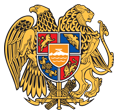 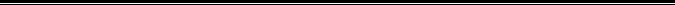 Հայաստանի Հանրապետության Լոռու մարզի Վանաձոր համայնք
Ք. Վանաձոր, Տիգրան Մեծի 22, Ֆաքս 0322 22250, Հեռ. 060 650044, 060 650040 vanadzor.lori@mta.gov.am, info@vanadzor.am